行政院農業委員會農業試驗所108年度農產業經營管理講座論壇－平台經濟之農產業運用報名簡章活動緣起平台模式協助媒合供需兩端市場及各方資源整合的功能，早已廣泛運用於各行各業，在這個數位科技的世代裡，資通訊更促使此一概念發展出各式新商業模式，幫助經營體更有效率地解決生產、銷售、人力資源、研發及財務面上的問題。鑒於我國農產業正值轉型再創新之際，希能透過發展平台經濟的歷程，促進創造更多農業高附加價值，並有效提升農業產銷效能。平台經濟研究者Geoffrey G Parker等人認為，平台商業是由平台提供開放式、參與式的基礎架構，並訂定規範，促成生產者與消費者互動而創造的商業模式；平台模式的最高目標是媒合使用平台的產消雙方，促成商品及服務交易，為所有參與者創造價值。平臺經濟的網絡思維，驅動供需市場的所有利害關係人如消費者、中介者、政府單位、學研單位等參與經濟活動，商業模式逐漸從過去的B2B轉變為B2C甚至是C2B，透過平台的資源整合形成需求面規模經濟，最終創造出生態系統。總觀現行農產業以平台經濟的概念發展有管理、商情、產銷、媒合、交易等平台模式，本系列論壇於第一場次探討如何透過募資平台測試顧客價值主張（Customer Value Proposition，CVP），瞭解經營體所規劃的服務藍圖及商業模式能否對應消費者期待，以及募得資金後應如何持續經營。接著於第二場次探討農業電商與傳統運銷通路的功能差別，在選擇電子商務之前，農產品供應端及平台業者應具備哪些條件，得以較有效降低運銷成本及促進產消溝通。最後，第三場次著重於各農企業依據企業理念、消費者認同之方向，進行品牌再造，以翻轉農企業過往形象，提升整體產業發展。本系列論壇邀請到相關領域專家及產業界人士，針對設定之討論綱要分享經驗、互動交流及提出產業建議，歡迎有興趣加入平台經濟之農業及食品相關產業人士共襄盛舉。辦理單位主辦單位：行政院農業委員會農業試驗所執行單位：財團法人中國生產力中心參與對象（一）農村再生跨域合作計畫輔導團隊及相關社區人員（二）農民團體（如各級農會等）或農企業成員（三）農業委員會專案輔導之青年農民（四）各試驗改良場所推薦之農民學院進階班以上結訓學員（五）中央及各縣市政府農業相關單位（六）其他對本系列講座論壇有興趣者辦理地點行政院農業委員會農業試驗所行政大樓大禮堂（臺中市霧峰區中正路189號）報名須知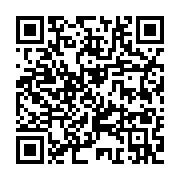 請擇以下一種方式報名即可：線上報名：http://bit.ly/2WQoRN0 回傳報名表（本簡章第4頁）：(1) E-mail：2866@cpc.tw  財團法人中國生產力中心農業經管組 范專員             或2932@cpc.tw  財團法人中國生產力中心農業創新組 葉專員(2) 傳真：(02) 2698-9072　* 報名確認或有任何問題，可洽電話：    (02) 2698-2989轉02866范專員/或轉02932葉專員各場次報名截止日：議程說明場次：募資平台與顧客價值主張日期：108年7月16日（星期二）下午1點30分至4點30分* 主辦單位保留調整實際議程內容及與談人之權限。場次：農產品進入電商銷售之效益與挑戰日期：108年8月06日（星期二）下午1點30分至4點30分* 主辦單位保留調整實際議程內容及與談人之權限。108年度農產業經營管理講座論壇－平台經濟之農產業運用  報名表【交通指引】自行開車南下：由中山高速公路（國道1號）→由台中中清（大雅）或中港交流道下→接中彰快速道路→於快官交流道上中二高（國道3號）→霧峰交流道下（211K）→右轉接台三線往草屯方向（南下）→約4分鐘→經味全食品霧峰總廠（左手邊）→到達本所（省道197.8 K；右手邊）。如直接由福爾摩沙高速公路（國道3號）南下→於霧峰交流道下（211K）→右轉接台三線往草屯方向（南下）→約4分鐘→經味全食品霧峰總廠（左手邊）→到達本所（省道197.8 K；右手邊）。北上：由福爾摩沙高速公路（國道3號）→於霧峰交流道下（211K）→右轉接台三線往草屯方向（南下）→約4分鐘→經味全食品霧峰總廠（左手邊）→到達本所（省道197.8 K；右手邊）。搭乘大眾運輸工具搭乘火車或客運者，請於台中站下車轉搭：臺中市公車107、108路或統聯客運59路，於『農試所』站下車。彰化客運或豐原客運往草屯、南投之車班，於『農試所』站下車。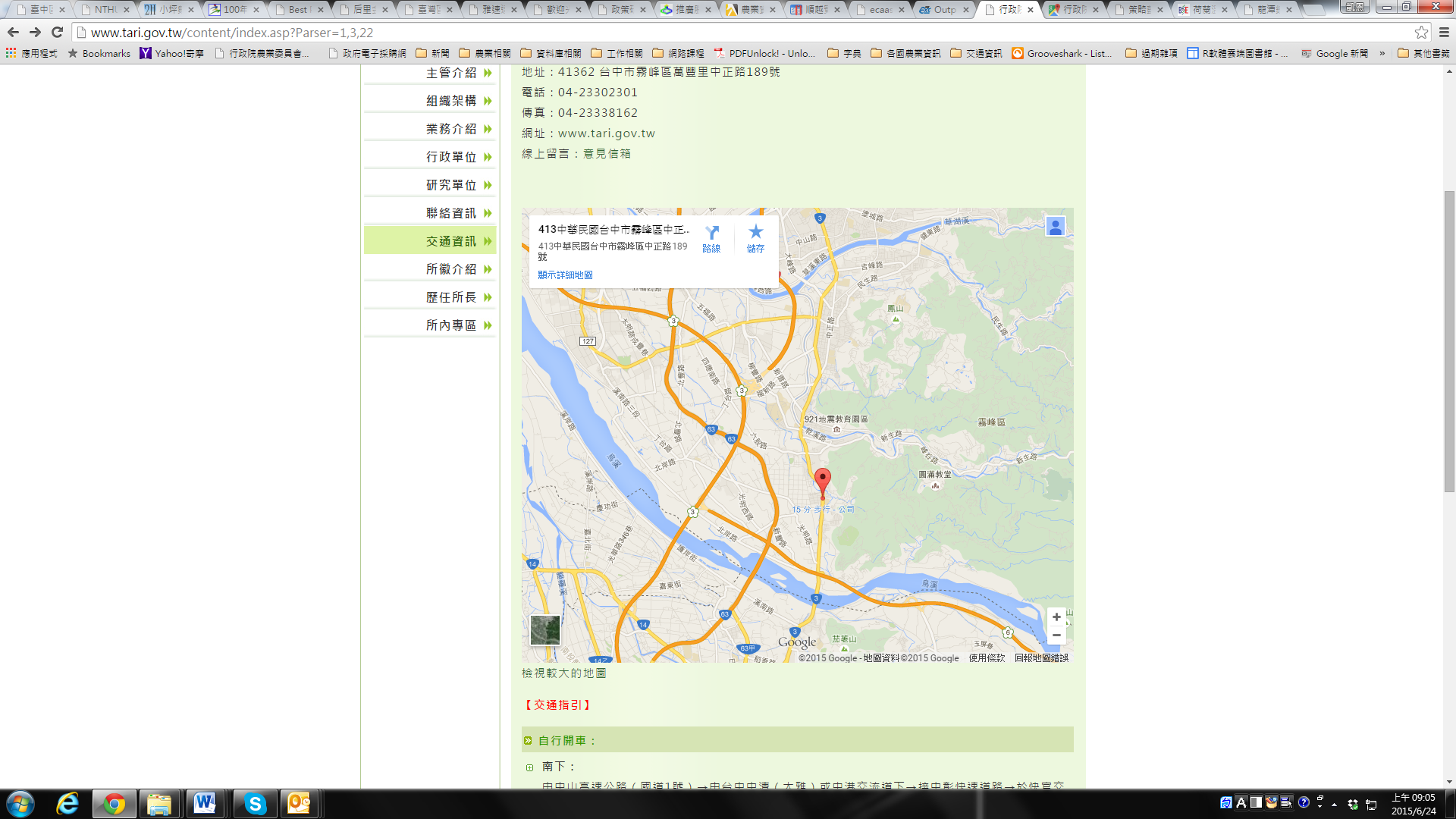 場次報名截止日期7月16日  場次-募資平台7月12日（星期五）前8月06日  場次-農業電商8月02日（星期五）前（預計11月辦理）場次-農業商業模式與永續經營（待公告）主持人：財團法人中國生產力中心  盧崇仁顧問主持人：財團法人中國生產力中心  盧崇仁顧問議題與談人【農產品供應鏈之整合實踐】透過群眾募資 展現循環農業理念產銷垂直整合-自產自銷的品質管理與通路水星農場黃智宏 先生【社會創新之農業好點子】農業產銷問題之啟發與解決方案化腐朽為加值-農業資源物循環利用x多元通路卡維蘭股份有限公司洪毅宏 負責人【翻轉顧客關係-群眾募資與創業基金】創業維艱-跨域生態圈的眾人之力行銷的力量-新商業模式之測試驗證與品牌再造昂圖股份有限公司（flyingV）劉思寧 專案經理主持人：好食機農食整合有限公司  謝昇佑總經理主持人：好食機農食整合有限公司  謝昇佑總經理議題與談人【農業電子商務的整合機制】農業電商如何促進產消兩端的貨暢其流傳統運銷vs.電子商務-經營管理之異同SuperBuy市集劉財源 總經理【生產管理與通路選擇之關係】傳統運銷vs.電子商務-成本結構及效益的差異線上購物對農產品銷售之影響力5012柚意思農園李佳翰 先生【原鄉產業永續經營】平台如何為農業及原民促進經濟參與式共保系統(PGS)之管理成本及產消溝通效益部落e購：原住民部落共同產銷平台金惠雯 創辦人【產銷一條龍-自產自銷的管理機制】適合自產自銷之農產品特徵及要素供應鏈管理及行銷端的工作安排福豐昕昕農場賴建良 先生場次□ 7月16日（二）募資平台與顧客價值主張□ 8月06日（二）農產品進入電商銷售之效益與挑戰□ 7月16日（二）募資平台與顧客價值主張□ 8月06日（二）農產品進入電商銷售之效益與挑戰□ 7月16日（二）募資平台與顧客價值主張□ 8月06日（二）農產品進入電商銷售之效益與挑戰服務單位單位屬性□農場、農企業  □農民團體（○產銷班○合作社○農會）□ 農產品加工及食品相關產業  □公協會  □政府機關  □其它 __________________□農場、農企業  □農民團體（○產銷班○合作社○農會）□ 農產品加工及食品相關產業  □公協會  □政府機關  □其它 __________________□農場、農企業  □農民團體（○產銷班○合作社○農會）□ 農產品加工及食品相關產業  □公協會  □政府機關  □其它 __________________產業別□生產栽培（○一般作物○花卉園藝○果樹○漁業○畜牧）□加工製造（○農林漁畜加工品○食品加工）□服務（○商品銷售○餐飲○物流○觀光旅遊○設計）□其它 __________________□生產栽培（○一般作物○花卉園藝○果樹○漁業○畜牧）□加工製造（○農林漁畜加工品○食品加工）□服務（○商品銷售○餐飲○物流○觀光旅遊○設計）□其它 __________________□生產栽培（○一般作物○花卉園藝○果樹○漁業○畜牧）□加工製造（○農林漁畜加工品○食品加工）□服務（○商品銷售○餐飲○物流○觀光旅遊○設計）□其它 __________________參加背景□農村再生跨域合作計畫輔導團隊及相關社區人員  □農民團體（如各級農會等）或農企業成員  □農業委員會專案輔導之青年農民□各試驗改良場所推薦之農民學院進階班以上結訓學員□中央及各縣市政府農業相關單位  □其他_______________□農村再生跨域合作計畫輔導團隊及相關社區人員  □農民團體（如各級農會等）或農企業成員  □農業委員會專案輔導之青年農民□各試驗改良場所推薦之農民學院進階班以上結訓學員□中央及各縣市政府農業相關單位  □其他_______________□農村再生跨域合作計畫輔導團隊及相關社區人員  □農民團體（如各級農會等）或農企業成員  □農業委員會專案輔導之青年農民□各試驗改良場所推薦之農民學院進階班以上結訓學員□中央及各縣市政府農業相關單位  □其他_______________*姓名            （同單位者請分開報名）職稱*手機號碼E-mail出生年月日（搭乘接駁車者必填）西元       年      月      日身分證字號（搭乘接駁車者必填）*交通接駁（無接駁需求者可免填）□ 7月16日（二）募資平台與顧客價值主張□ 8月06日（二）農產品進入電商銷售之效益與挑戰* 集合地點及時間：去程：高鐵臺中站。12：30一樓大廳內6號出口集合（高鐵出站閘口為二樓）回程：農試所行政大樓1樓。16：45準時發車（上開資料僅作人數統計用；逾時不候，欲搭乘者請準時於指定地點集合）□ 7月16日（二）募資平台與顧客價值主張□ 8月06日（二）農產品進入電商銷售之效益與挑戰* 集合地點及時間：去程：高鐵臺中站。12：30一樓大廳內6號出口集合（高鐵出站閘口為二樓）回程：農試所行政大樓1樓。16：45準時發車（上開資料僅作人數統計用；逾時不候，欲搭乘者請準時於指定地點集合）□ 7月16日（二）募資平台與顧客價值主張□ 8月06日（二）農產品進入電商銷售之效益與挑戰* 集合地點及時間：去程：高鐵臺中站。12：30一樓大廳內6號出口集合（高鐵出站閘口為二樓）回程：農試所行政大樓1樓。16：45準時發車（上開資料僅作人數統計用；逾時不候，欲搭乘者請準時於指定地點集合）*個人資料 保護聲明行政院農業委員會農業試驗所（下稱「農試所」）謹依個人資料保護法規定告知您下列事項：個人資料蒐集之目的為執行農試所主辦之會議、座談會及其他依法得從事業務有關之活動。作為上開活動之後續處理、聯絡、郵寄及紀錄之用途。個人資料蒐集之類別如報名表。農試所對於您提供之個人資料，將妥為保存，並遵循以下原則使用您的個人資料：農試所將於存續期間內於前述第一項目的內使用您的個人資料，不另做其他用途。 農試所將於國內使用您的個人資料，不會傳輸至其他國家或第三人。 依個人資料保護法第三條規定，您可以針對您的個人資料行使以下權利，若有個人資料相關權益問題，請洽（02）2698-2989 #02866 范專員您可拒絕提供全部或部分個人資料，但若您不願意提供真實且正確完整之個人資料，將可能導致您無法參加農試所所辦理之活動或服務等權益。本人已閱讀並充分瞭解上開告知事項。                                                     親 簽：                                                   日 期：108年　　月　　日（未回傳者恕不受理報名）行政院農業委員會農業試驗所（下稱「農試所」）謹依個人資料保護法規定告知您下列事項：個人資料蒐集之目的為執行農試所主辦之會議、座談會及其他依法得從事業務有關之活動。作為上開活動之後續處理、聯絡、郵寄及紀錄之用途。個人資料蒐集之類別如報名表。農試所對於您提供之個人資料，將妥為保存，並遵循以下原則使用您的個人資料：農試所將於存續期間內於前述第一項目的內使用您的個人資料，不另做其他用途。 農試所將於國內使用您的個人資料，不會傳輸至其他國家或第三人。 依個人資料保護法第三條規定，您可以針對您的個人資料行使以下權利，若有個人資料相關權益問題，請洽（02）2698-2989 #02866 范專員您可拒絕提供全部或部分個人資料，但若您不願意提供真實且正確完整之個人資料，將可能導致您無法參加農試所所辦理之活動或服務等權益。本人已閱讀並充分瞭解上開告知事項。                                                     親 簽：                                                   日 期：108年　　月　　日（未回傳者恕不受理報名）行政院農業委員會農業試驗所（下稱「農試所」）謹依個人資料保護法規定告知您下列事項：個人資料蒐集之目的為執行農試所主辦之會議、座談會及其他依法得從事業務有關之活動。作為上開活動之後續處理、聯絡、郵寄及紀錄之用途。個人資料蒐集之類別如報名表。農試所對於您提供之個人資料，將妥為保存，並遵循以下原則使用您的個人資料：農試所將於存續期間內於前述第一項目的內使用您的個人資料，不另做其他用途。 農試所將於國內使用您的個人資料，不會傳輸至其他國家或第三人。 依個人資料保護法第三條規定，您可以針對您的個人資料行使以下權利，若有個人資料相關權益問題，請洽（02）2698-2989 #02866 范專員您可拒絕提供全部或部分個人資料，但若您不願意提供真實且正確完整之個人資料，將可能導致您無法參加農試所所辦理之活動或服務等權益。本人已閱讀並充分瞭解上開告知事項。                                                     親 簽：                                                   日 期：108年　　月　　日（未回傳者恕不受理報名）欲提出之問題（可自行增加行數）欲提出之問題（可自行增加行數）場次一募資平台【農產品供應鏈之整合實踐】場次一募資平台【社會創新之農業好點子】場次一募資平台【翻轉顧客關係-群眾募資與創業基金】場次二農業電商【農業電子商務的整合機制】場次二農業電商【生產管理與通路選擇之關係】場次二農業電商【原鄉產業永續經營】場次二農業電商【產銷一條龍-自產自銷的管理機制】